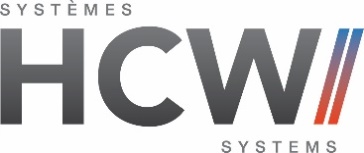 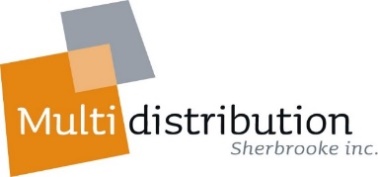 745 Rue Longpré Sherbrooke, QCJ1G 4S8Phone : (819) 566-9444 Phone : (866) 904-9444 Fax.  :   (819) 340-8735 Appels de ServiceHCW/MACON/PHNIX                                                                                         
                                                                                                       Date :   
  Consommateur :  Tel.(rés.) : 
  Adresse :  Tel.(bur. ) :   Ville :             Tel.(cell.) : 
  Province :            C.P. : 
  Détaillant :            Tel. : 
  Contact :                  Téléc. :


Important à compléter!!!No. Modèle :   Grandeur piscine :  Hors terre    oui     non  No. Série : _________________  Date d’installation :   Date de la panne : 
Note :

- Première vérifications du problème ont été fait par détaillant        oui      non 

- Raison détaillé de l’appel de service : 

Important !!!        Annexer la preuve d’achat ou d’installation du consommateur, fournir les informations complètes requises 
  ici-bas et retourner le tout par télécopieur (819-340-8735) ou par  email  julie.gauthier@multidistribution.ca 